إذاعة صباحية عن الأسبوع العالمي للفضاءالحمدُ لله الأوّلِ والآخر، والظاهِرِ والباطن، له مقاليد السماوات والأرض، يبُسط الرزق لمن يشاء من عبادِه ويقدِر، وأشهَد أنَّ محمَّدًا عبد الله ورسوله، ابتُلِي فصبر، وأُنعِمَ عليه فشكر، فصلوات الله وسلامه عليه، وعلى آلِه وأصحابه والتابعين.اما بعد : يسعدنا نحن طالبات الفريق الإعلامي أن نقدم فقرات اذاعتنا المدرسية اليوم عن عالم الفضاء، وأهمية الالتزام بها ، ولنبدأ أولى فقراتنا مع كلام الله عز وجل والقرآن الكريم والطالبة / غلا مهدي .                                                        بسم الله الرحمن الرحيم(وَمَا كَانَ هَذَا الْقُرْآَنُ أَنْ يُفْتَرَى مِنْ دُونِ اللَّهِ وَلَكِنْ تَصْدِيقَ الَّذِي بَيْنَ يَدَيْهِ وَتَفْصِيلَ الْكِتَابِ لَا رَيْبَ فِيهِ مِنْ رَبِّ الْعَالَمِينَ * أَمْ يَقُولُونَ افْتَرَاهُ قُلْ فَأْتُوا بِسُورَةٍ مِثْلِهِ وَادْعُوا مَنِ اسْتَطَعْتُمْ مِنْ دُونِ اللَّهِ إِنْ كُنْتُمْ صَادِقِينَ * بَلْ كَذَّبُوا بِمَا لَمْ يُحِيطُوا بِعِلْمِهِ وَلَمَّا يَأْتِهِمْ تَأْوِيلُهُ كَذَلِكَ كَذَّبَ الَّذِينَ مِنْ قَبْلِهِمْ فَانْظُرْ كَيْفَ كَانَ عَاقِبَةُ الظَّالِمِينَ * وَمِنْهُمْ مَنْ يُؤْمِنُ بِهِ وَمِنْهُمْ مَنْ لَا يُؤْمِنُ بِهِ وَرَبُّكَ أَعْلَمُ بِالْمُفْسِدِينَ * وَإِنْ كَذَّبُوكَ فَقُلْ لِي عَمَلِي وَلَكُمْ عَمَلُكُمْ أَنْتُمْ بَرِيئُونَ مِمَّا أَعْمَلُ وَأَنَا بَرِيءٌ مِمَّا تَعْمَلُونَ) [يونس: 37-41].                                   فقرة الحديث الشريف للطالبة / هلا فيحان العتيبي قال رسول الله صلى الله عليه وسلم” تفكروا في آلاء الله ولاتفكروا في ذاته، فإنكم لن تقدروا”                                     فقرة كلمة الصباحعالم الفضاء هو عالم مليء بالاسرار التي لم تكتشف بعد، على الرغم من الاكتشافات الهائلة التي نسمع بها يوميا، وعلى الرغم من الرحلات الفضائية التي تقوم بها وكالة ناسا، وإذا نظرنا نظرة تأمل إلى القرآن العظيم فنجد الكثير والكثير من هذه الاكتشافات الحديثة .وهذا يعني أن الإسلام والعلماء المسلمين أسبق في تلك الاكتشافات عن ما يتم اكتشافه الآن، وإذا نظرنا الى انجازات المسلمين في علم الفلك فسنجدها كثيرة، ومنها :قيام “الحسن بن الهيثم” باختراع أول كاميرا في التاريخ ، وسماها “الخزانة المظلمة ذات الثقب” وهى عبارة عن صندوق مطلي من الداخل باللون الأسود ، وبه ثقب من ناحية ، ولوح خارجي مصنفر من الناحية الأخرى.وقد استعمل علماء الفلك المسلمون هذه الكاميرا في مراصدهم حيث تظهر على اللوح الزجاجي صور صافية للنجوم والكواكب ، مماساعد على معرفة نسبها وأحجامها وفي اكتشاف نجوم جديدة لا تزال تحمل الأسماء العربية حتى اليوم .كما أنهم رسموا خرائط ملونة للسماء ، وقد ألف “عبد الرحمن الصوفي” كتاباً بعنوان “صور الكواكب الثابتة” عن النجوم الثوابت به خرائط مصورة ، وبين فيه مواضع ألف نجم، وكلها رصدها بنفسه ، ووصفها وصفًا دقيقًا ،ووضع أقدارها من جديد بدقة متناهية تقترب من التقديرات الحديثة ..أن “عباس بن فرناس” العالم الأندلسي إلى جانب كونه أول مخترع للطائرة ،فهو أول مخترع للقبة الفضائية ، فقد أقام في ساحة بيته قبة ضخمة جمع فيها النجوم والأفلاك ، والشهب والنيازك والبرق والرعد ، وكان يزوره الولاة والعلماء والأعيان فيعجبون من اختراعه.أن بعض علماء المسلمين مثل “الفرغاني” و”ابن رسته” حسبوا أبعاد الشمس والقمر و”الزهرة” و”المريخ” و”عطارد” و”زحل” و”المشترى” عن مركز الأرض ، وقدر “البتانى” أن بعد الشمس في أبعد أفلاكها يساوي (1146) مرة مثل نصف قطر الأرض ، وفي أقرب مواقعها تساوي (1070) مرة مثل نصف قطر الأرض ، وإذا كانت في متوسط بعدها فإنها تساوي (1108) مرة ، وهذه الأرقام قريبة جدًّا من النتائج التي وصل إليها العلماء في هذا العصر .وقد ابتكر المسلمون تقاويم شمسية فاقت في ضبطها وإتقانها كل التقاويم السابقة ، وحسبوا أيام السنة الشمسية بأنها ( 365) يوماً وست ساعات وتسع دقائق وعشر ثوانٍ ، وهو يختلف عن الحساب الحديث بمقدار دقيقتين و(22) ثانيةومازالت هناك الكثير من الانجازات الاخرى لن يسعنا الوقت لذكرها.فقرة هل تعلم للطالبة / ريماس مطلقأول رائد فضاء هو الروسي يوري الكسيف يتشي غاغارين عام 1961كأول كائن حي يصل إلى الفضاء كان الكلبة الروسية لآيكا وكانت على ظهر القمر الصناعي السوفيتي الثاني الذي أطلق في شهر نوفمبر 1957م.أول رحلة قمرية كانت في المركبة الفضائية أبوللو الأمريكية يوم الأربعاء 16 يوليو 1969.أول من دل على تركيب الأفلاك و علومها هو سيدنا إدريس عليه السلام.أول رائد فضاء عربي الأمير سلطان بن سلمان بواسطة المكوك الأمريكي ديسكفري ودامت سبعة أيام إبتداء 24 يونيو 1985 م.فقرة الدعاء للطالبة / الجوري عيسى ﺍﻟﻠﻬﻢ ﺇﻧﻲ ﺇﺳﺘﻮﺩﻋﻚ ﻗﻠﺒﻲ ﻓﻼ‌ ﺗﺠﻌﻞ ﻓﻴﻪ ﺃﺣﺪﺍً ﻏﻴﺮﻙ ، ﻭ ﺇﺳﺘﻮﺩﻋﻚ ﻻ‌ ﺇﻟﻪ ﺇﻻ‌ ﺍﻟﻠﻪ ﻓﻠﻘﻨﻲ ﺇﻳﺎﻫﺎ ﻋﻨﺪ ﺍﻟﻤﻮﺕﻭﺇﺳﺘﻮﺩﻋﻚ ﻧﻔﺴﻲ ﻓﻼ‌ ﺗﺠﻌﻠﻨﻲ ﺃﺧﻄﻮ ﺧﻄﻮﺓ ﺇﻻ‌ ﻓﻲ ﻣﺮﺿﺎﺗﻚ ، ﻭ أﺳﺘﻮﺩﻋﻚ ﻛﻞ ﺷﺊ ﺭﺯﻗﺘﻨﻲﻭ ﺃﻋﻄﻴﺘﻨﻲ ﻓﺎﺣﻔﻈﻪ ﻟﻲ ﻣﻦ ﺷﺮ ﺧﻠﻘﻚ ﺃﺟﻤﻌﻴﻦ ﻭ اﻏﻔﺮ ﻟﻲ ﻭ ﻟﻮﺍﻟﺪﻱ ﻭ ﻟﻤﻦ ﺃﺣﺒﺒﺖﻭ ﻟﻤﻦ ﺳﻜﻦ ﻗﻠﺒﻲ ﻭ ﻹ‌ﺧﻮﺗﻲ ﻳﺎ ﻣﻦ ﻻ‌ﺗﻀﻴﻊ ﻋﻨﺪﻩ ﺍﻟﻮﺩﺍﺋﻊ .يارب اللهم أمين يارب العالمينخاتمةبهذا  انتهت رحلتنا معكم في دروب إذاعتنا لهذا الصباح . نرجو أن تكون برامجنا قد نالت رضاكم واستحسانكم .ووجدتم فيها المتعة والفائدة . يتجدد لقاؤنا بكم في موعد قريب بإذن الله . وفي أمان اللهيوم الفضاء العالميحققت المملكة الترتيب الأول عالميًا في تنفيذ فعاليات داخل المدرسة في الأسبوع العالمي للفضاء من خلال 399 فعالية، وذلك بعد ان كانت في المرتبة الخامسة في عام 2015 بـ128 فعالية.وحمل الأسبوع لعام 2016 شعار "استشعار عن بعد.. تمكين مستقبلنا"  لإبراز الاحتفاء برصد الأرض من الفضاء لما فيه من تحسين معايش النوع الإنساني.ويحتفل بالأسبوع العالمي للفضاء سنوياً، في الفترة من 4 الى 10 اكتوبر من كل عام.ويعتبر أسبوع الفضاء العالمي هو أكبر فعالية سنوية متعلقة بالفضاء في العالم، حيث يتم بناء قوى المستقبل العاملة عن طريق إلهام التلاميذ وإبراز الدعم الشعبي المشاهد لبرنامج الفضاء، وتثقيف العامة بشأن الأنشطة الفضائية، وتعزيز التعاون الدولي في التوعية بمسائل الفضاء وتعليمها.ومنذ 2007، شارك أكثر من 94 بلدا في أكثر من 2250 فعالية حضرها أكثر من 1.3 مليون شخص.ويختار مجلس إدارة جمعية الأسبوع العالمي للفضاء، بتنسيق وثيق مع مكتب الأمم المتحدة لشؤون الفضاء الخارجي، موضوعًا لكل عام.ويتيح الموضوع توجيهات واسعة للمشاركين في الأسبوع العالمي للفضاء فيما يتصل بمضمون برامجهم.ويُختار الموضوع من أجل زيادة تأثير الأسبوع العالمي للفضاء على البشرية جمعاء من خلال استخدام موضوع موحد على الصعيد العالمي.هل سئمت من كوكب الأرض؟ هل تكره ما يفعله الإنسان في هذا الكوكب من تخريب وتدمير وتلويث للنعم والثروات الطبيعية التي وهبنا الله إياها؟ هل تحزنك الحروب والإقتتال بين البشر لأسباب واهية؟لحسن حظنا هناك الكثير من الكواكب خارج مجموعتنا الشمسية، والتي توجد في المنطقة القابلة للسكن، ولها حجم مماثل للأرض ولها نجوم تدور حولها كما تدور الأرض حول الشمس.الآن سنصطحبكم في جولة لعرض أكثر 10 كواكب ذات مؤشرات إيجابية لإمكانية العيش عليها بدلاً من الأرض.. اربطوا الأحزمة...ويعد هذا الكوكب واحد من خمسة كواكب تم اكتشافها تدور حول نجم القزم الأحمر “جليزا 581”. وتبلغ كتلة “جليزا 581 دي” سبع مرات على الأقل كتلة الأرض، ومرتين أكبر من حيث الحجم.ويُعتقد أن يكون هذا الكوكب دافئ بما فيه الكفاية مما يسمح بوجود السحب والمحيطات والأمطار.هو كوكب خارج المجموعة الشمسية في نطاق صالح للسكن يدور حول نجم HD 403ويقع على بعد 42 سنة ضوئية من الأرض.وعلى الرغم من أن كتلة هذا الكوكب أكثر بسبعة أضعاف من كتلة الأرض، إلا أن العلماء يعتقدوا بأن يكون مناخه شبيه بالأرض لأنه يدور حول النجمة الأم الخاصة به على مسافة مشابهه تماماً لدوران كوكب الأرض حول الشمس.في شهر سبتمبر اكتشف فريق دولي من علماء الفلك باستخدام تلسكوب المرصد الأوروبي الجنوبي في تشيلي كوكب “جليزا 163 سي”، وهو يدور حول النجم “جليزا 163″، ويبتعد عن الأرض بحوالي 50 سنة ضوئية..وهو ثاني كوكب يُحتمل أن يكون صالح للسكن. ويدور هذا الكوكب حول النجم “ وحجمه أصغر من حجم الأرض، ويعد واحداً من أكثر الكواكب الشبيهة بالأرض والتي تم العثور عليها في المنطقة الصالحة للسكن حتى الآن.ويعتقد العلماء أن يكون “كبلر 65 إف” كوكباً صخرياً بناءاً على الاستنتاجات من الكواكب الأخرى والتي تتشابه معه في الحجم.هو واحد من خمسة كواكب تدور حول النجم “Tau Ceti” والتي تبعد بحوالي 12 سنة ضوئية. وتبلغ كتلة هذا الكوكب حوالي خمسة أضعاف كتلة كوكب الأرض.على الرغم من بُعد كوكب “كبلر 22 بي” عن الأرض 600 سنة ضوئية وكبره بمرتين عن الأرض، إلا أن فترة مداره التي تبلغ 290 يوماً تجعله مشابهاً بحد كبير إلى الأرض. ونجمه المضيف مشابه بحد كبير إلى شمسنا لكن أصغر قليلاً وأكثر برودة.ومن غير الواضح حتى الآن إذا كان كوكب “Kepler-22b” غازي أم صخري أم سائل، على الرغم من وجود سحب في غلافه الجوي. وهو كوكب تم اكتشافه في فبراير 2012، وتبلغ كتلته 4 مرات ونصف كتلة الأرض. وقد تم اكتشاف هذا الكوكب الضخم على مسافة 22 سنة ضوئية يدور حلو نجم “Gliese-66C” على مسافة أقرب من قُرب عطارد للشمس.ويعتقد العلماء بأن يكون هذا الكوكب شبيه في درجات الحرارة للأرض. ويسمى هذا الكوكب بالـ Super Earth أو الأرض الهائلة، وهو مصطلح يتم وصف به الكواكب الصخرية خارج المجموعة الشمسية والتي تكبر الأرض حجماً.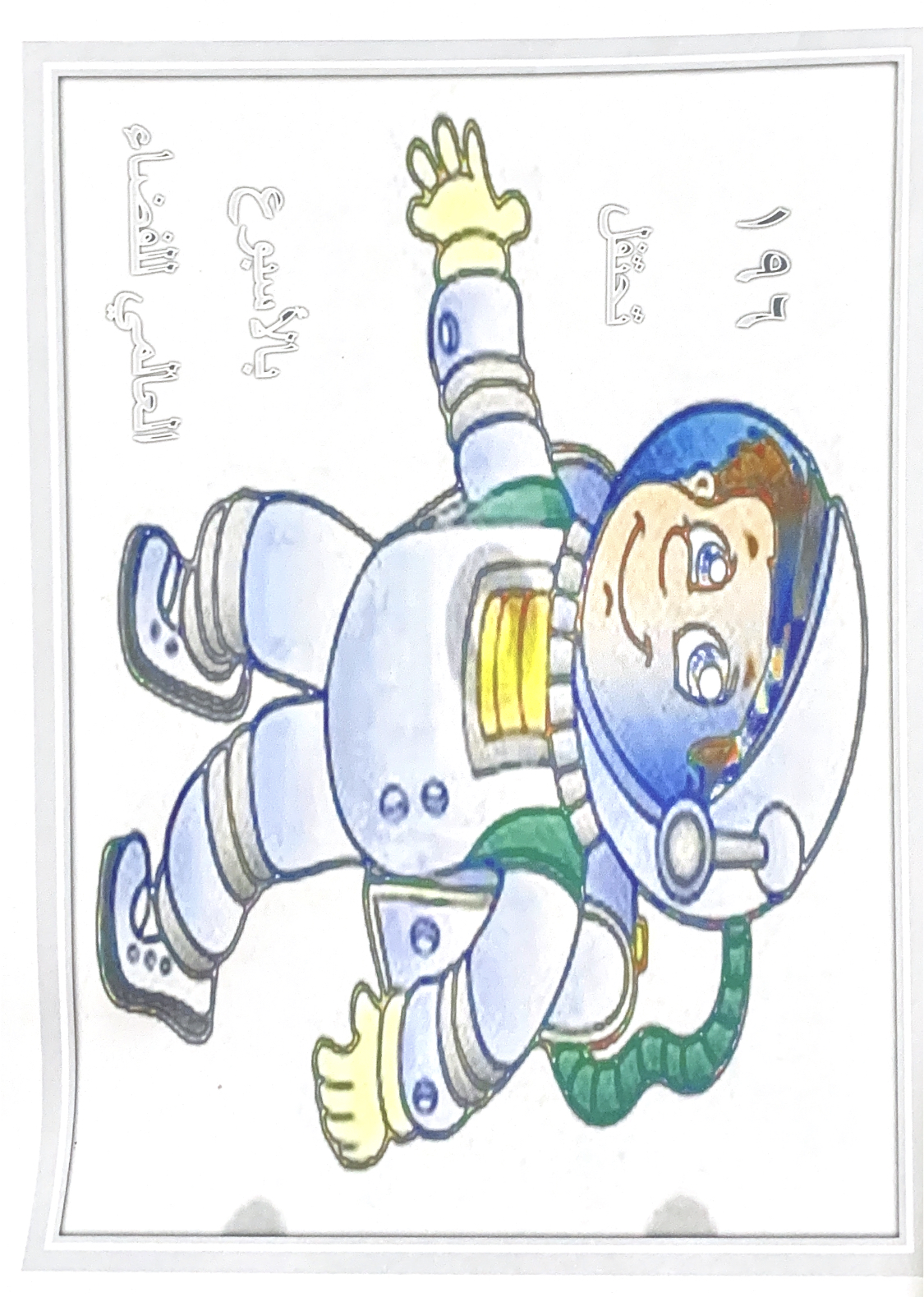 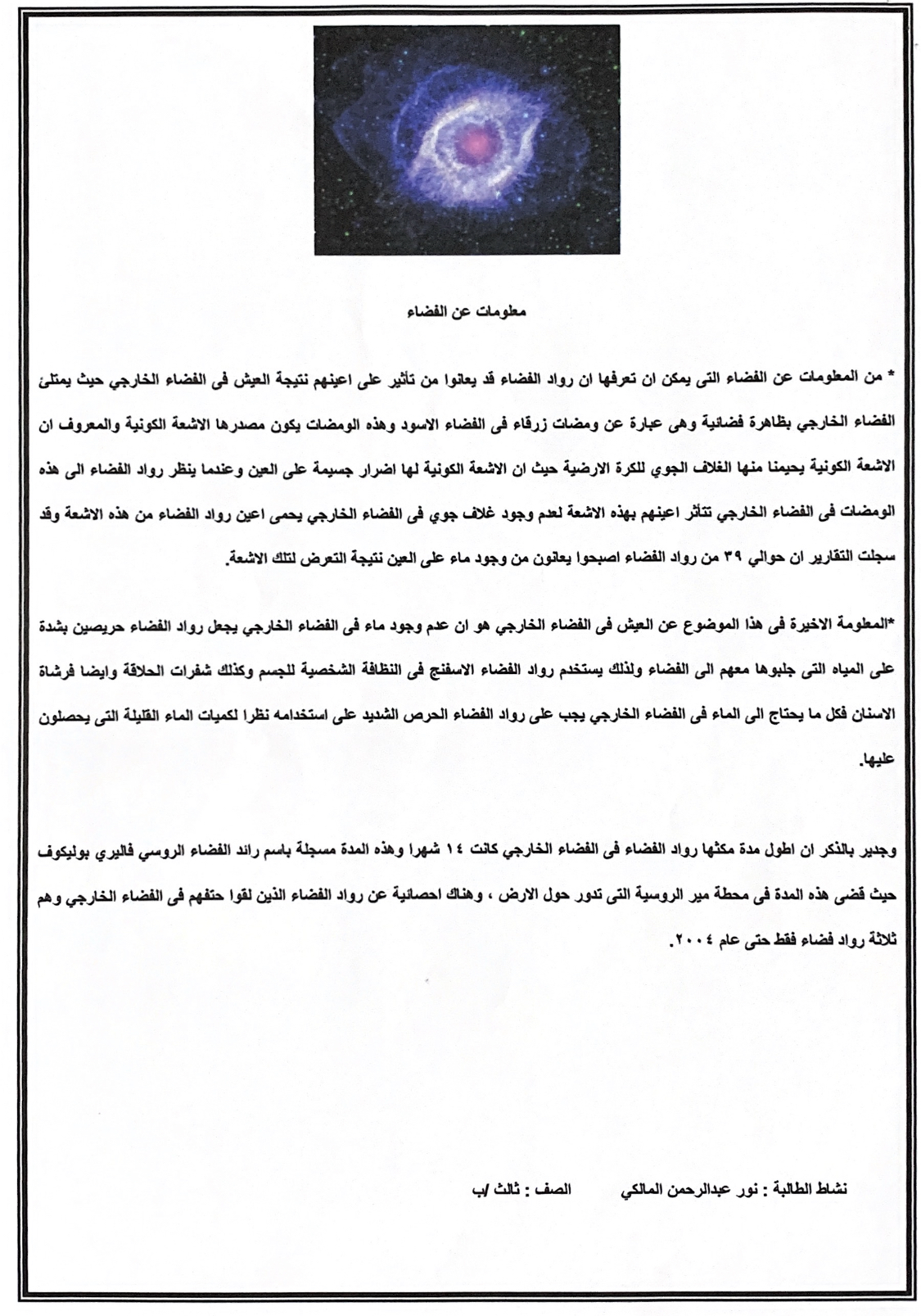 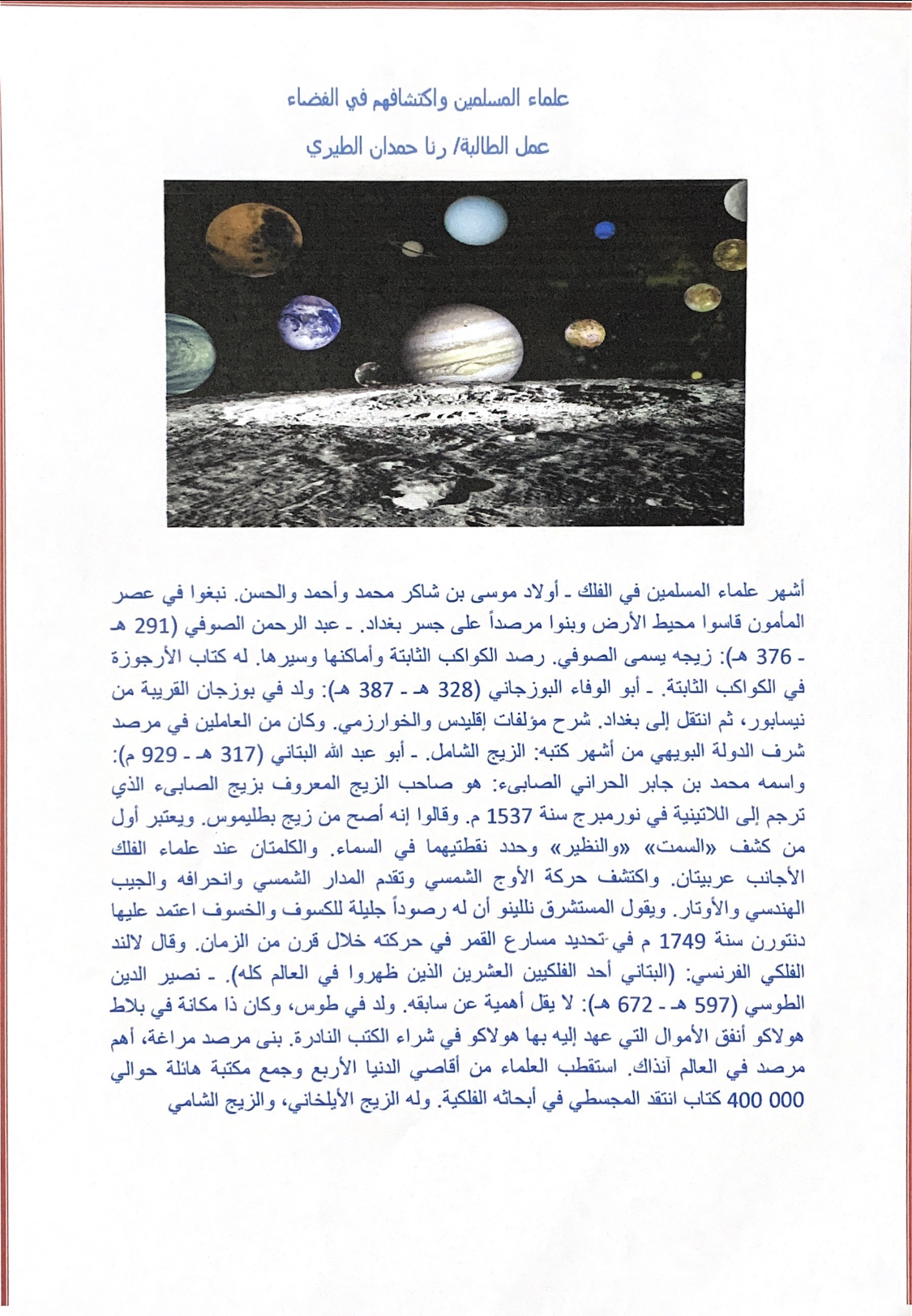 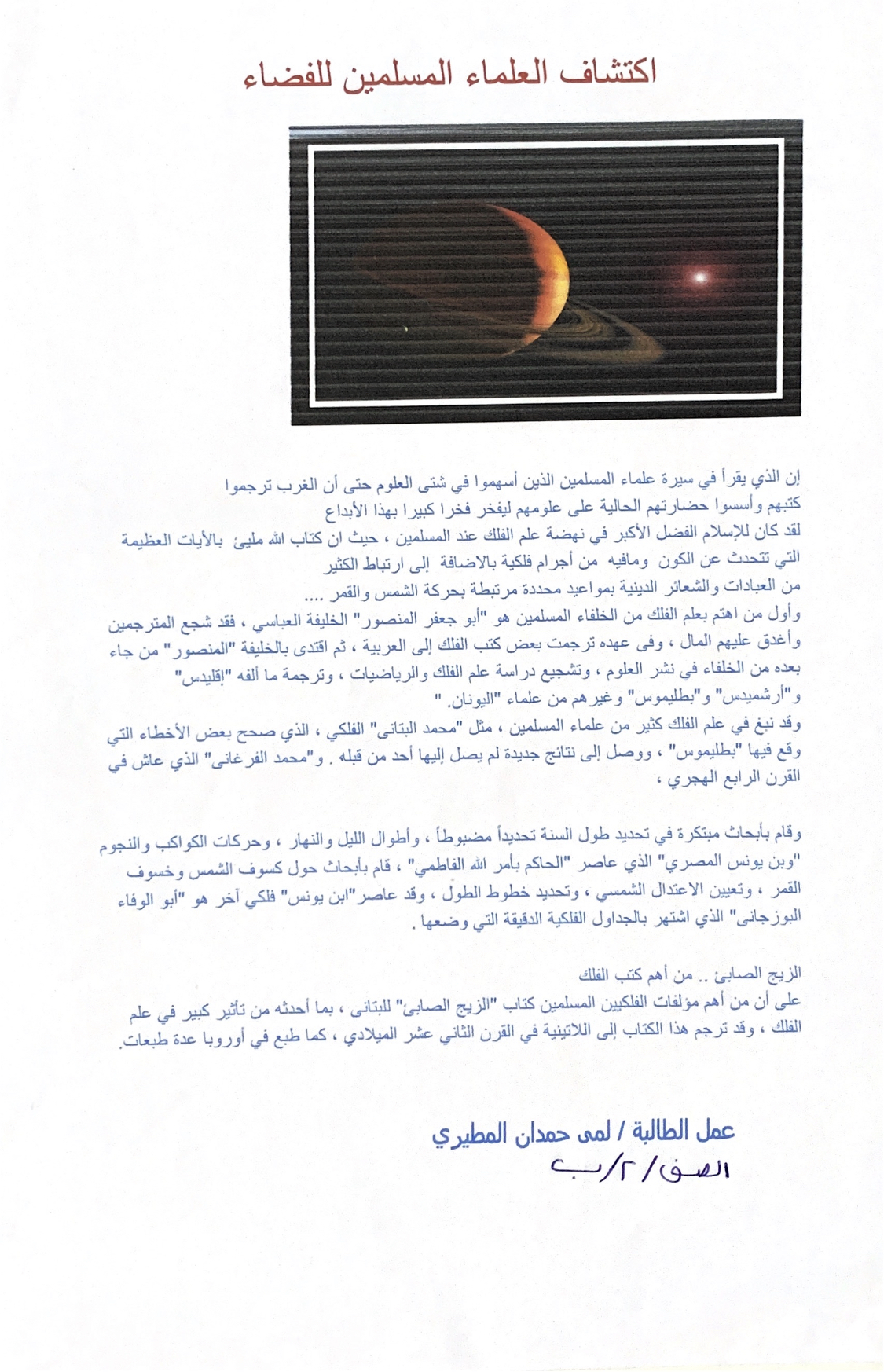 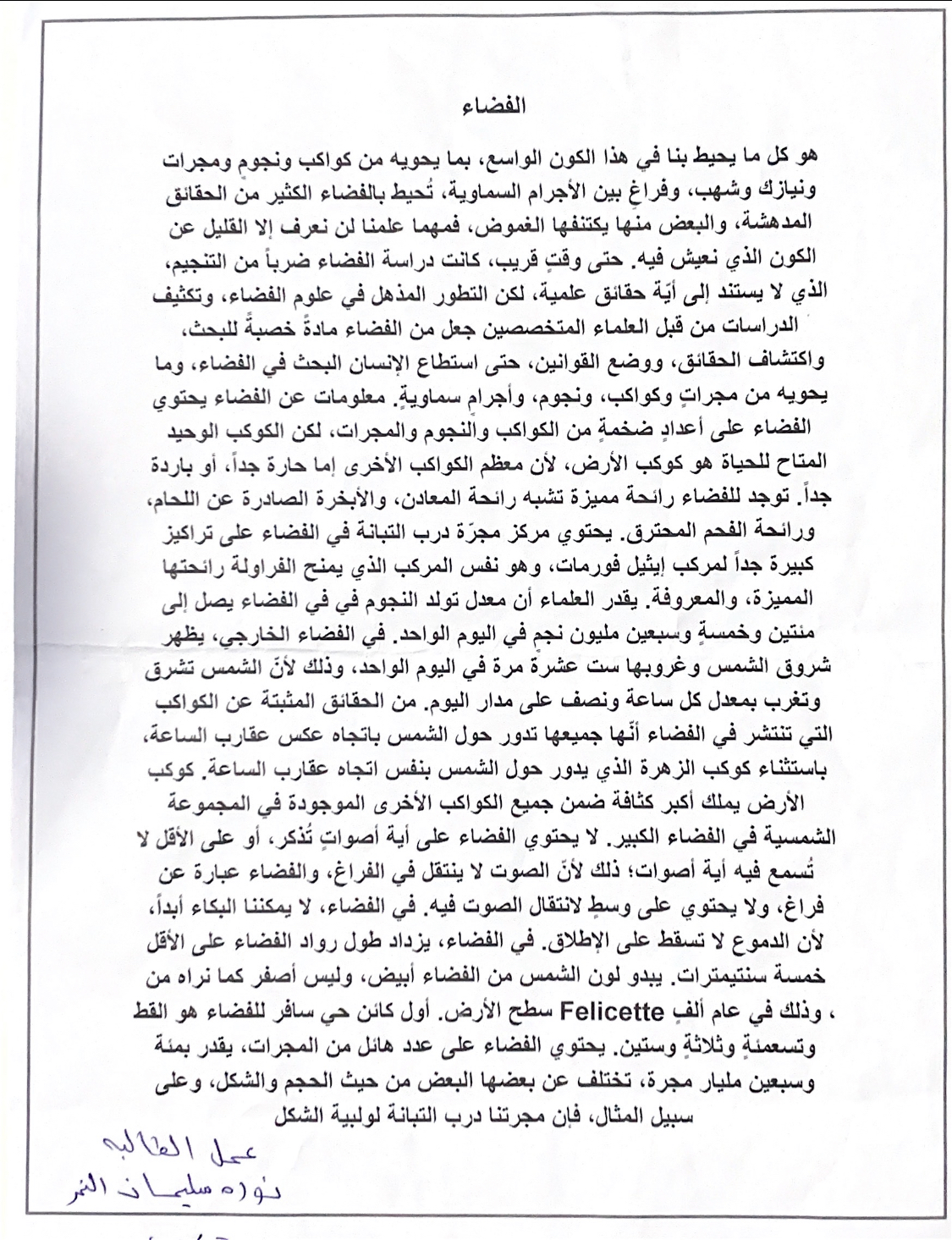 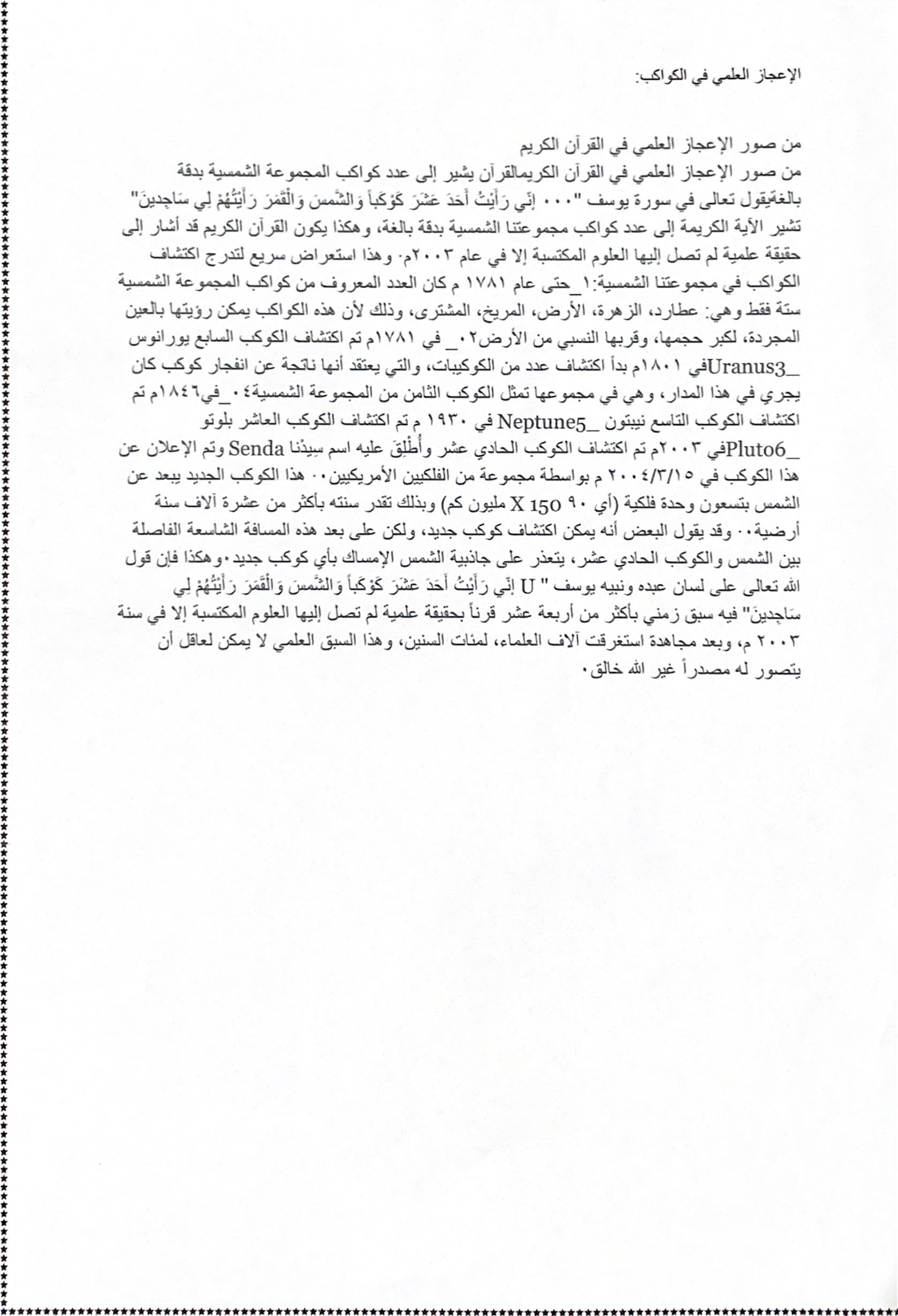 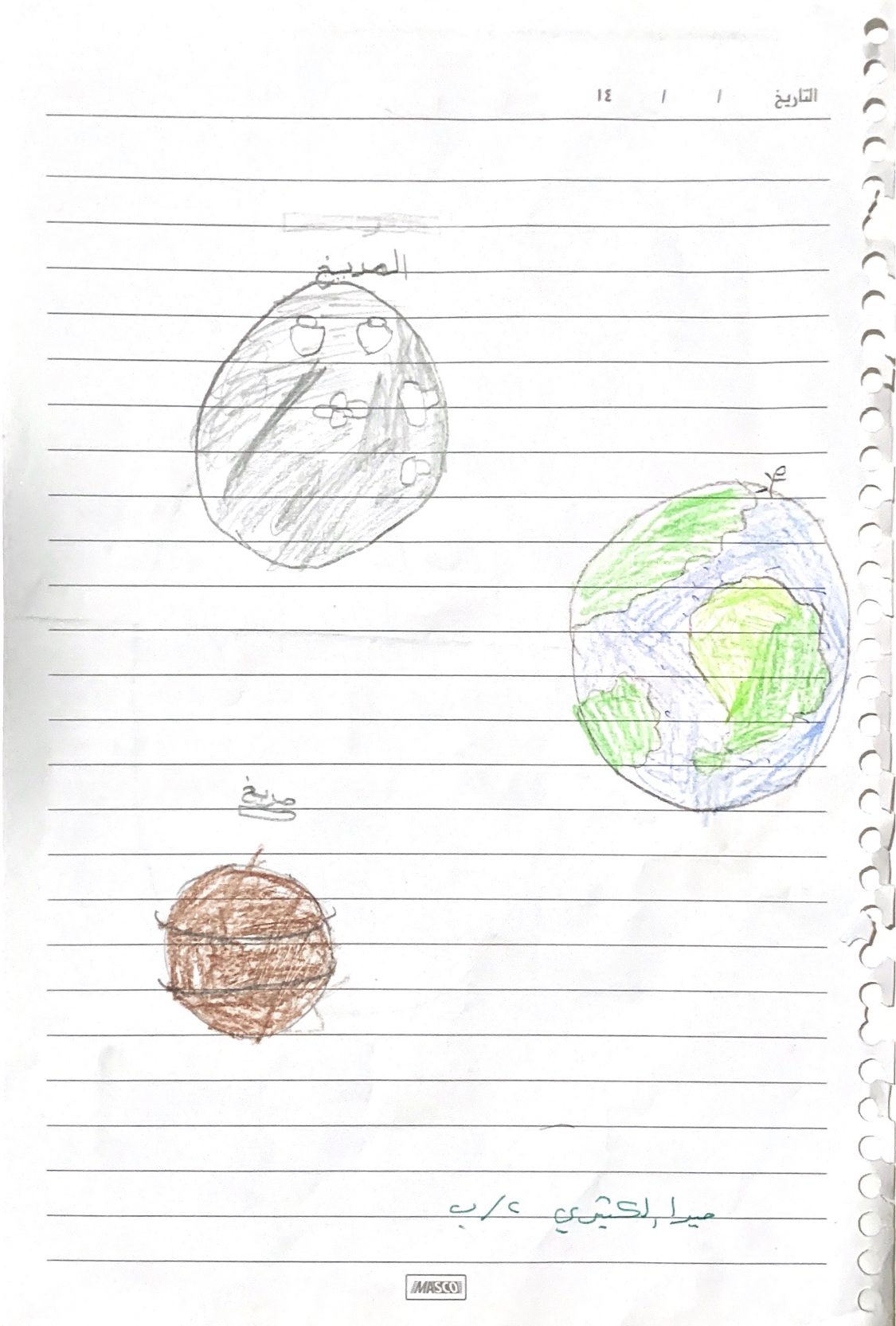 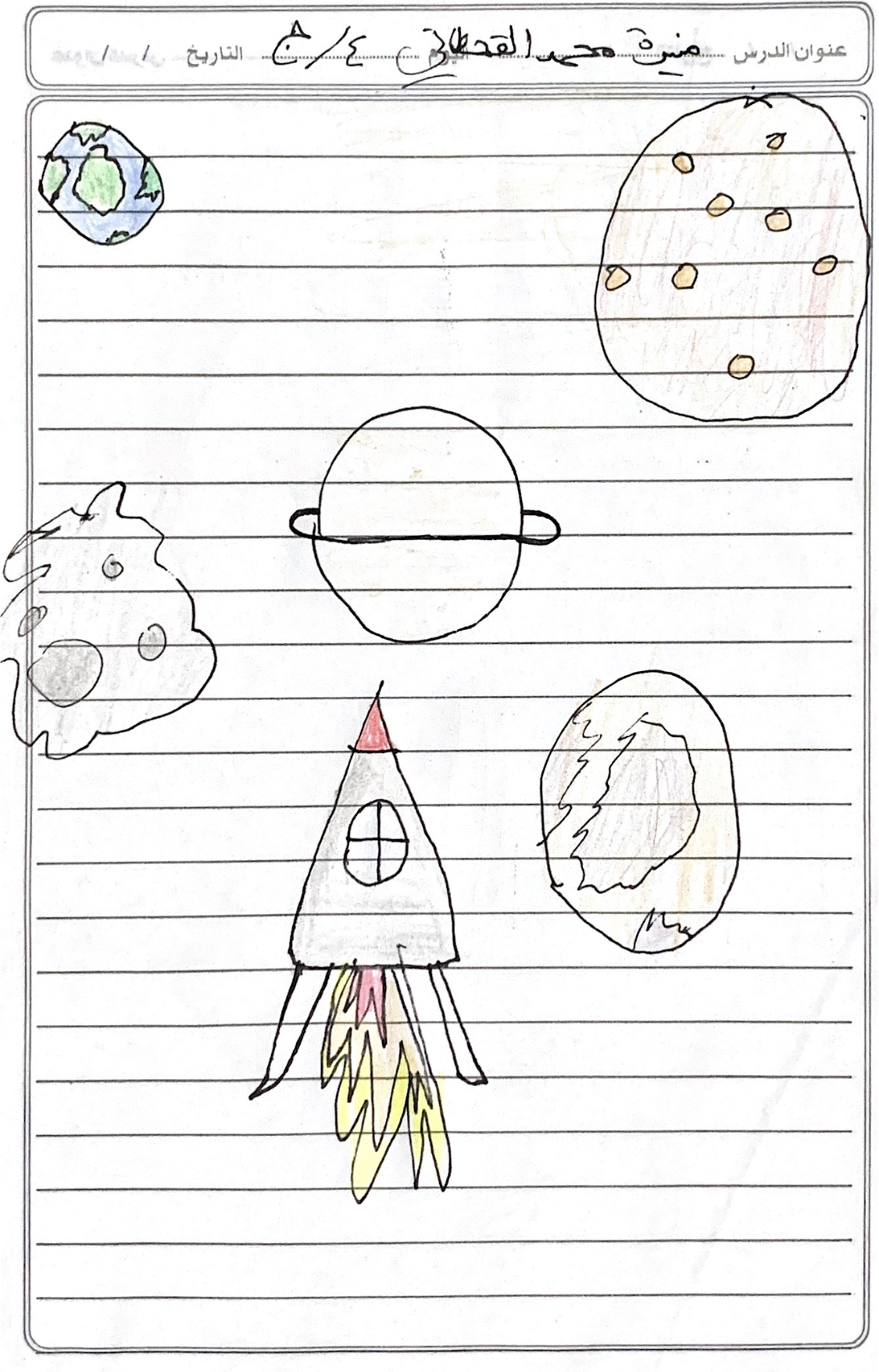 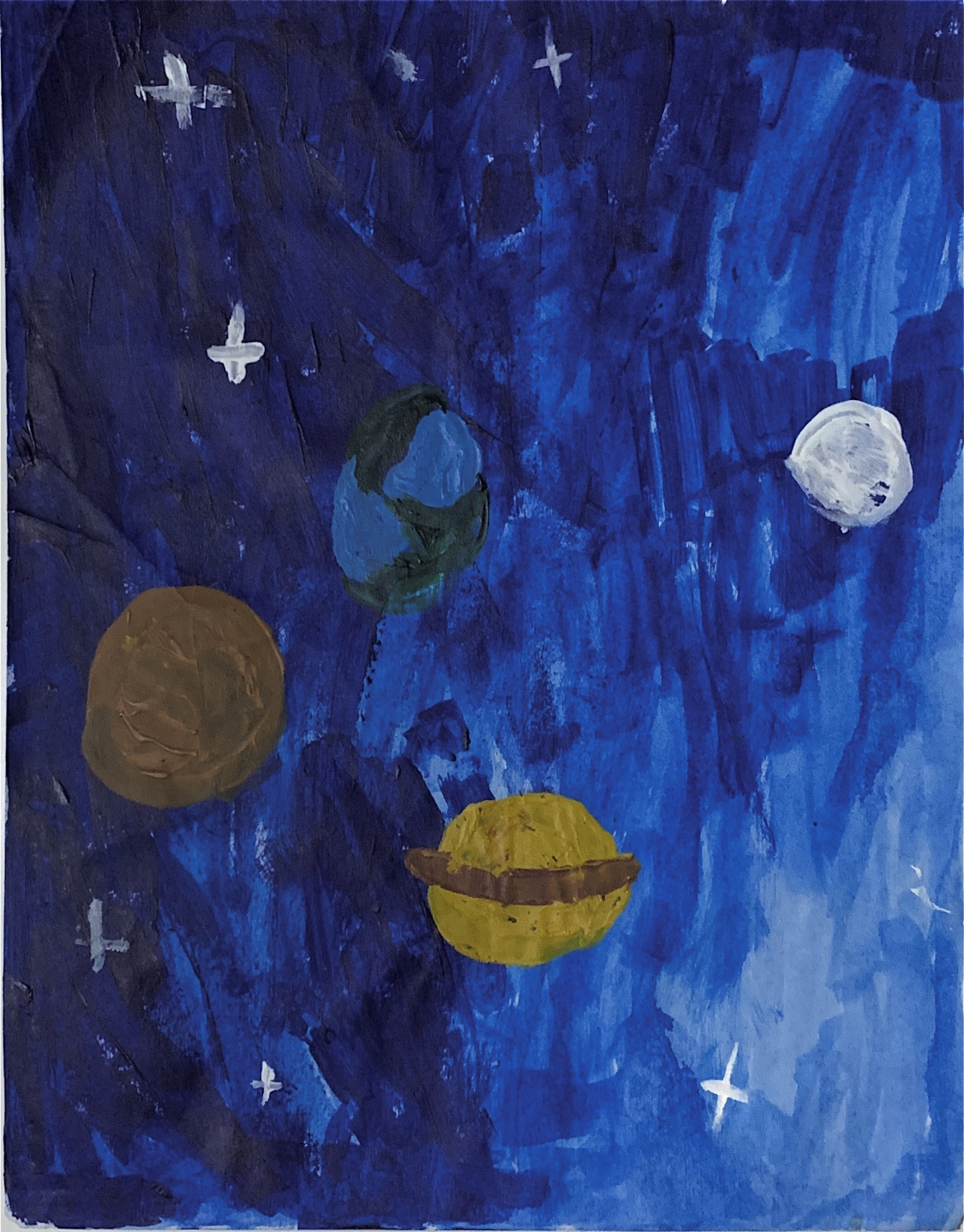 